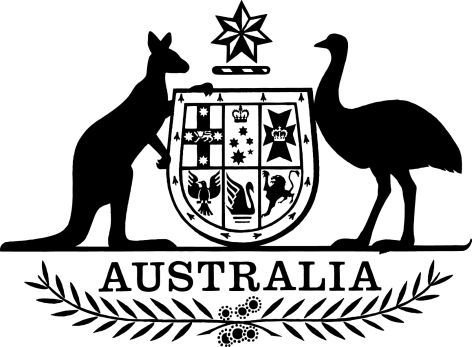 Director of Public Prosecutions (Terrorist Organisation Prosecutions) Ministerial Direction 2021Director of Public Prosecutions Act 1983I, Senator the Hon Michaelia Cash, Attorney-General, having consulted the Director of Public Prosecutions, give the following direction under subsection 8(1) of the Director of Public Prosecutions Act 1983.Proceedings for the commitment for trial of a person for an alleged offence under Division 102 of the Criminal Code must not be instituted without the written consent of the Attorney-General where the facts constituting the alleged offence relate to the person’s conduct in connection with Hizballah.Nothing in this direction is intended to prevent the following steps from being taken (but no further steps in proceedings may be taken) without consent having been given:a person may be charged;a person may be arrested and a warrant for such an arrest may be issued and executed;a person so charged may be remanded in custody or on bail.Nothing in this direction prevents the discharge of the accused if proceedings are not continued within a reasonable time.Dated 9 December 2021Senator the Hon Michaelia Cash Attorney-GeneralNote:	The name of this document was amended on registration as the document as lodged did not have a unique name (see subsection 10(2), Legislation Rule 2016).